Automotive Technology 6th EditionChapter 87Positive Crankcase Ventilation and Secondary Air-Injection SystemsLesson PlanCHAPTER SUMMARY: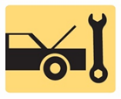 1. Crankcase ventilation and PCV system diagnosis2. PCV-related DTCs and secondary air-injection systems3. Secondary air-injection system diagnosis and SAI-related DTCs_____________________________________________________________________________________OBJECTIVES: 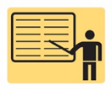 1. Describe the purpose and function of the positive crankcase ventilation (PCV) system. 2. Explain the purpose and function of the secondary air-injection (SAI) system and how to diagnose faults in the system.____________________________________________________________________________________RESOURCES: (All resources may be found at http://www.jameshalderman.com) Internet access required to hyperlink.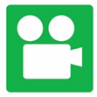 1. Task Sheet ASE (A8-E-1) P-3, (A8-E-2) P-2: PCV System Inspection2. Task Sheet ASE (A8-E-1) P-3: PCV System Diagnosis3. Task Sheet ASE (A8-E-4) P-2: Secondary Air Injection Diagnosis4. Task Sheet ASE (A8-E-4) P-2: AIR Pump Component Inspection5. Task Sheet ASE (A8-E-4) P-2: AIR Pump Electrical Component Inspection6. Chapter PowerPoint 7. Chapter Crossword Puzzle and Word Search 8. Videos: (A8) Engine Performance Videos9. Animations: (A8) Engine Performance Animations____________________________________________________________________________________ACTIVITIES: 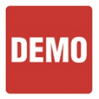 1. Task Sheet ASE (A8-E-1) P-3, (A8-E-2) P-2: Have students complete PCV System Inspection Task Sheet.2. Task Sheet ASE (A8-E-1) P-3: Have students complete PCV System Diagnosis Task Sheet.3. Task Sheet ASE (A8-E-4) P-2: Have students complete Secondary Air Injection Diagnosis Task Sheet.4. Task Sheet ASE (A8-E-4) P-2: Have students complete AIR Pump Component Inspection Task Sheet.5. Task Sheet ASE (A8-E-4) P-2: Have students complete AIR Pump Electrical Component Inspection Task Sheet.         _____________________________________________________________________________________ASSIGNMENTS: 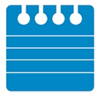 1. Chapter crossword and word search puzzles. 2. Complete end of chapter 10 question quiz. _____________________________________________________________________________________CLASS DISCUSSION: 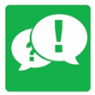 1. Review and group discussion chapter Frequently Asked Questions and Tech Tips sections. 2. Review and group discussion of the five (5) chapter Review Questions._____________________________________________________________________________________Automotive Technology 6th EditionChapter 87Positive Crankcase Ventilation and Secondary Air-Injection SystemsLesson PlanNOTES AND EVALUATION: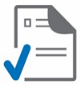 _____________________________________________________________________________________